TRIBUNAL ADMINISTRATIVO DE ANTIOQUIA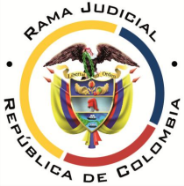 SALA PRIMERA DE ORALIDADMAG. PONENTE: ÁLVARO CRUZ RIAÑO.AVISO A LA COMUNIDADFecha del aviso: seis (06) de mayo de dos mil veintiuno (2021)RADICADO:			05001-23-33-000-2020-02195-00INSTANCIA:			ÚNICAMEDIO DE CONTROL:	CONTROL INMEDIATO DE LEGALIDADACTO A CONTROLAR: 	RES.N°00271 DEL 24 DE MARZO 2021Se informa a la comunidad que mediante auto N°083 del 04 de mayo de 2021 se dispuso dejar sin efectos la providencia del 18 de enero de 2021 y las posteriores actuaciones, así: “PRIMERO: DEJAR SIN EFECTOS el auto dictado por este despacho el Auto del 18 de enero de 2021 y las posteriores actuaciones, mediante el cual se avocó conocimiento de la RESOLUCIÓN N° 00271 DEL 24 de marzo de 2020, suscrita por el Rectora de la INSTITUCIÓN UNIVERSITARIA DE ENVIGADO, “POR LA CUAL SE SUSPENDEN LOS TÉRMINOS EN ACTUACIONES ADMINISTRATIVAS EN LA INSTITUCIÓN UNIVERSITARIA DE ENVIGADO”, y en su lugar NO AVOCAR conocimiento en el asunto de la referencia, por las razones expuestas en la parte motiva.SEGUNDO. NOTIFÍQUESE a la INSTITUCIÓN UNIVERSITARIA DE ENVIGADO y al Ministerio Público del contenido de esta providencia, a través de los medios virtuales disponibles en la Secretaría del Tribunal, en los términos de los artículos 186 y 197 del CPACA.TERCERO. Se ordena la PUBLICACIÓN del contenido de esta decisión en la página web de este Tribunal, en la página web de la jurisdicción de lo contencioso administrativo  y  en  la  página  web  www.ramajudicial.gov.co  en  el  link  "Medidas COVID19".CUARTO. SE ORDENA a la INSTITUCIÓN UNIVERSITARIA DE ENVIGADO – IUE o a quien corresponda, publique copia de la presente providencia en la página web de esa entidad.QUINTO. Ejecutoriada esta providencia, Archívese el expediente.”Cordialmente,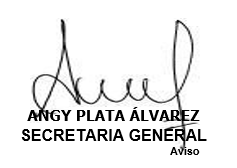 